			         Mixco, Republic of Guatemala ____, ____ 20_____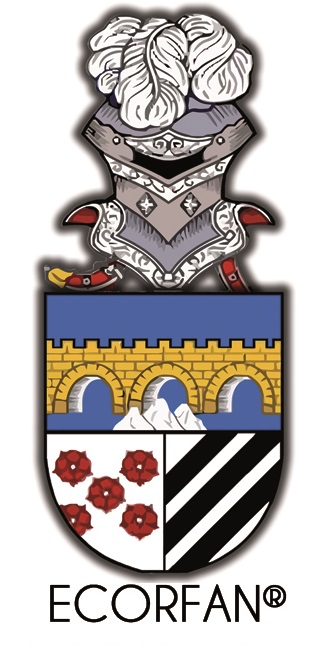 Authorization FormI understand and accept that the results of evaluation are inappealable. If my article is accepted for publication, I authorize ECORFAN to reproduce it in electronic data bases, reprints, anthologies or any other media in order to reach a wider audience.	___________________________________________________________________________________Article_____________________Signature_____________________Name